МИНИСТЕРСТВО СЕЛЬСКОГО ХОЗЯЙСТВА РОССИЙСКОЙ ФЕДЕРАЦИИФЕДЕРАЛЬНОЕ ГОСУДАРСТВЕННОЕ БЮДЖЕТНОЕ ОБРАЗОВАТЕЛЬНОЕ УЧРЕЖДЕНИЕ ВЫСШЕГО ОБРАЗОВАНИЯ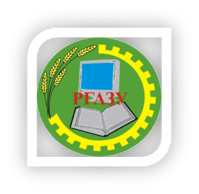 «РОССИЙСКИЙ ГОСУДАРСТВЕННЫЙ АГРАРНЫЙЗАОЧНЫЙ УНИВЕРСИТЕТ»(ФГБОУ ВО РГАЗУ)Кафедра социально-гуманитарных дисциплинXVI Международная заочная научно-практическая конференция10 ноября 2022 года«Наука, культура и образование: традиции и инновации»ПРОГРАММАБалашиха, 10 ноября 2022Программный комитет:- Родин П.Н., начальник Управления развития инфраструктуры, региональных проектов и цифровой трансформации Министерства культуры и туризма Московской области (г. Красногорск, Московская область); - Быковская Н.В., доктор экономических наук, профессор, зав. кафедрой Экономики и финансов, Российский государственный аграрный заочный университет (Балашиха, Россия);- Marinichev Nikolay, специалист по развитию Fondation Énergies pour le Monde (FONDEM) (Париж, Франция);- Мукина А.Н., кандидат психологических наук, доцент кафедры социально-гуманитарных дисциплин, Российский государственный аграрный заочный университет (Балашиха, Россия);- Мариничева А.В., кандидат социологических наук, доцент кафедры социально-гуманитарных дисциплин, Российский государственный аграрный заочный университет (Балашиха, Россия).Почта конференции: konferenrgazu@mail.ruРегламент работы конференции 10 ноября 2022Регламент выступлений:Доклады -5минут.Прения -до 5минут.Работа проходит в онлайн режиме.Язык конференции: русский, английский, французский.Контакты:Кафедра Социально-гуманитарных дисциплин143907, Московская область, г. Балашиха, ул. Шоссе Энтузиастов, д. 50, аудитория 248Телефон: 8(495) 521-55-05mail: konferenrgazu@mail.ruМероприятиеВремяРегистрация участников конференции9.00-09.30Открытие конференции10.00-10.05Выступление докладчиков10.15-12.50Подведение итогов конференции12.50-13.0010.00 – 10.05Открытие конференцииСавина В.В., кандидат соц. наук, доцент, зав. кафедрой социально-гуманитарных дисциплин, Российский государственный аграрный заочный университет (Балашиха, Россия)10.05 – 10.10Приветственное обращение Родин П.Н., начальник Управления развития инфраструктуры, региональных проектов и цифровой трансформации Министерства культуры и туризма Московской области (г. Красногорск, Московская область)10.10 – 10.25Доклад Кулькатова Г.Н. кандидат соц. наук, доцент, Российский государственный аграрный заочный университет (Балашиха, Россия)10.30 – 10.45Доклад Мухтярова Н.Х. кандидат философ. наук, доцент, Российский государственный аграрный заочный университет (Балашиха, Россия)10.50 – 11.05Доклад Шипилов А.Г. кандидат с-х наук, доцент, Российский государственный аграрный заочный университет (Балашиха, Россия)11.10 – 11.25Доклад Мукина А.Н. кандидат псих. наук, доцент, Российский государственный аграрный заочный университет (Балашиха, Россия)11.30 – 11.45Доклад Мариничева А.В. кандидат соц. наук, доцент, Российский государственный аграрный заочный университет (Балашиха, Россия)11.50 – 12.05Доклад Пищулина Г.П. ст. преп., Российский государственный аграрный заочный университет (Балашиха, Россия)12.10 - 12.25Доклад Ларина Г.В. ст. преп., Российский государственный аграрный заочный университет (Балашиха, Россия)12.30 – 12.45прения12.50 – 13.05Подведение итогов конференции Савина В.В., кандидат социологических наук, доцент, заведующая кафедрой гуманитарных дисциплин, Российский государственный аграрный заочный университет (Балашиха, Россия)